О внесении  изменений  в   муниципальную программу  Порецкого  района  Чувашской Республики     «Экономическое      развитие Порецкого района Чувашской Республики»Администрация Порецкого муниципального округа  п о с т а н о в л я е т:1. Внести в муниципальную программу Порецкого района Чувашской Республики «Экономическое развитие Порецкого района Чувашской Республики», (далее - программа), утвержденную постановлением администрации Порецкого района от 26.02.2019 № 70, следующие изменения:1.1. В Паспорте программы позицию «Объемы финансирования муниципальной программы с разбивкой по годам реализации» изложить в следующей редакции:«Объемы финансирования муниципальной программы с разбивкой по годам реализации:прогнозируемый объем финансирования мероприятий Муниципальной программы на 2019-2035 годы составляет 27216,8 тыс. рублей, в том числе: в 2019 году – 1640,0 тыс. рублей;в 2020 году – 12133,8 тыс. рублей;в 2021 году – 473,0  тыс. рублей;в 2022 году – 12060,0 тыс. рублей;в 2023 году – 70,0 тыс. рублей;в 2024 году – 70,0 тыс. рублей;в 2025 году – 70,0 тыс. рублей;в 2026 – 2030 годах – 350,0 тыс. рублей;в 2031 – 2035 годах –350,0 тыс. рублей;из них средства:федерального бюджета- 197,9 тыс. рублей, в том числе:в 2019 году – 0,0 тыс. рублей;в 2020 году – 0,0 тыс. рублей;в 2021 году – 197,9 тыс. рублей;в 2022 году – 0,0  тыс. рублей;в 2023 году – 0,0 тыс. рублей;в 2024 году –0,0  тыс. рублей;в 2025 году –0,0 тыс. рублей;в 2026 – 2030 годах – 0,0 тыс. рублей;в 2031 – 2035 годах – 0,0 тыс. рублей;республиканского бюджета- 22500,0 тыс. рублей, в том числе:в 2019 году – 0,0 тыс. рублей;в 2020 году – 10500,0 тыс. рублей;в 2021 году – 0,0 тыс. рублей;в 2022 году –12000,0  тыс. рублей;в 2023 году – 0,0 тыс. рублей;в 2024 году – 0,0  тыс. рублей;в 2025 году – 0,0 тыс. рублей;в 2026 – 2030 годах – 0,0 тыс. рублей;в 2031 – 2035 годах – 0,0 тыс. рублей;местного бюджета – 3412,4  тыс. рублей, в том числе:в 2019 году – 1540,0 тыс. рублей;в 2020 году – 1528,9 тыс. рублей;в 2021 году – 213,5 тыс. рублей;в 2022 году –  0,0  тыс. рублей;в 2023 году – 10,0 тыс. рублей;в 2024 году – 10,0  тыс. рублей;в 2025 году – 10,0 тыс. рублей;в 2026 – 2030 годах – 50,0 тыс. рублей;в 2031 – 2035 годах – 50,0тыс. рублей;внебюджетных источников – 1106,5 тыс. рублей, том числе:в 2019 году – 100,0 тыс. рублей;в 2020 году – 104,9 тыс. рублей;в 2021 году – 61,6 тыс. рублей;в 2022 году – 60,0 тыс. рублей;в 2023 году – 60,0  тыс. рублей;в 2024 году – 60,0 тыс. рублей;в 2025 году – 60,0 тыс. рублей;в 2026 – 2030 годах – 300,0 тыс. рублей;в 2031 – 2035 годах – 300,0 тыс. рублей.Объемы финансирования Муниципальной программы уточняются при формировании бюджетов всех уровней на очередной финансовый год и плановый период.»;1.2. Раздел III программы «Обоснование объема финансовых ресурсов, необходимых для реализации Муниципальной программы (с расшифровкой по источникам финансирования, по этапам и годам реализации Муниципальной программы)» изложить в следующей редакции:«Раздел III. Обоснование объема финансовых ресурсов, необходимых для реализации Муниципальной программы (с расшифровкой по источникам финансирования, по этапам и годам реализации Муниципальной программы)Расходы Муниципальной программы формируются за счет средств федерального бюджета, республиканского бюджета, местного бюджета и средств внебюджетных источников.При реализации Муниципальной программы используются различные инструменты муниципально-частного партнерства, в том числе софинансирование за счет собственных средств юридических лиц и привлеченных ими заемных средств.Общий объем финансирования Муниципальной программы в 2019 - 2035 годах составит 27216,8 тыс. рублей, в том числе за счет средств:федерального бюджета- 197,9 тыс. рублей;республиканского бюджета- 22500,0 тыс. рублей;местного бюджета – 3412,4 тыс. рублей; внебюджетных источников – 1106,5 тыс. рублей. Прогнозируемый объем финансирования Муниципальной программы на 1 этапе (в 2019 - 2025 годах) составляет 26516,8  тыс. рублей, в том числе:в 2019 году – 1640,0 тыс. рублей;в 2020 году – 12133,8 тыс. рублей;в 2021 году -  473,0 тыс. рублей;в 2022 году – 12060,0 тыс. рублей;в 2023 году – 70,0 тыс. рублей;в 2024 году – 70,0 тыс. рублей;в 2025 году – 70,0 тыс. рублей;из них средства:федерального бюджета- 197,9 тыс. рублей, в том числе:в 2019 году – 0,0 тыс. рублей;в 2020 году – 0,0 тыс. рублей;в 2021 году – 197,9 тыс. рублей;в 2022 году – 0,0  тыс. рублей;в 2023 году – 0,0 тыс. рублей;в 2024 году –0,0  тыс. рублей;в 2025 году –0,0 тыс. рублей;республиканского бюджета- 22500,0 тыс. рублей, в том числе:в 2019 году – 0,0 тыс. рублей;в 2020 году – 10500,0 тыс. рублей;в 2021 году – 0,0 тыс. рублей;в 2022 году – 12000,0  тыс. рублей;в 2023 году – 0,0 тыс. рублей;в 2024 году –0,0  тыс. рублей;в 2025 году –0,0 тыс. рублей;местного бюджета – 3312,4 тыс. рублей, в том числе:в 2019 году – 1540,0 тыс. рублей;в 2020 году – 1528,9 тыс. рублей;в 2021 году – 213,5 тыс. рублей;в 2022 году –   0,0 тыс. рублей;в 2023 году – 10,0 тыс. рублей;в 2024 году – 10,0 тыс. рублей;в 2025 году – 10,0 тыс. рублей;внебюджетных источников – 506,5 тыс. рублей, в том числе:в 2019 году – 100,0 тыс. рублей;в 2020 году – 104,9 тыс. рублей;в 2021 году -  61,6 тыс. рублей;в 2022 году -  60,0 тыс. рублей;в 2023 году -  60,0 тыс. рублей;в 2024 году -  60,0 тыс. рублей;в 2025 году -  60,0 тыс. рублей.На 2 этапе (в 2026 - 2030 годах) объем финансирования Муниципальной программы составит 350,0 рублей, из них средства:федерального бюджета- 0,0 тыс. рублей;местного бюджета – 50,0 тыс. рублей;внебюджетных источников -300,0 тыс. рублей.На 3 этапе (в 2031 - 2035 годах) объем финансирования Муниципальной программы составит 350,0 тыс. рублей, из них средства:федерального бюджета- 0,0 тыс. рублей;местного бюджета - 50,0 тыс. рублей;внебюджетных источников – 300,0 тыс. рублей.Объемы финансирования Муниципальной программы подлежат ежегодному уточнению исходя из реальных возможностей бюджетов всех уровней.Ресурсное обеспечение и прогнозная (справочная) оценка расходов за счет всех источников финансирования реализации Муниципальной программы приведены в приложении № 2 к Муниципальной программе.Подпрограммы Муниципальной программы приведены в приложениях № 3 - 7 к Муниципальной программе.»;1.3. Приложение № 2 к программе  изложить в редакции согласно приложению № 1 к настоящему постановлению;1.4. В Паспорте подпрограммы «Развитие субъектов малого и среднего предпринимательства в Порецком районе Чувашской Республики» (приложение № 4 к муниципальной программе Порецкого района Чувашской Республики «Экономическое развитие Порецкого района Чувашской Республики», (далее- подпрограмма 1), позицию «Объемы финансирования подпрограммы с разбивкой по годам реализации» изложить в следующей редакции:«Объемы финансирования подпрограммы с разбивкой по годам реализации:прогнозируемый объем финансирования реализации мероприятий подпрограммы в 2019-2035 годах составит 310,0 тыс. рублей, в том числе:в 2019 году – 20,0 тыс. рублей;в 2020 году – 10,0 тыс. рублей;в 2021 году – 10,0 тыс. рублей;в 2022 году – 10,0 тыс. рублей;в 2023 году – 20,0 тыс. рублей;в 2024 году – 20,0 тыс. рублей;в 2025 году – 20,0 тыс. рублей;в 2026 - 2030 годах – 100,0 тыс. рублей;в 2031 - 2035 годах – 100,0 тыс. рублей;из них средства местного бюджета – 130,0 тыс. рублей, в том числе:в 2019 году – 0,0 тыс. рублей;в 2020 году – 0,0 тыс. рублей;в 2021 году – 0,0 тыс. рублей;в 2022 году –  0,0 тыс. рублей;в 2023 году – 10,0 тыс. рублей;в 2024 году – 10,0 тыс. рублей;в 2025 году – 10,0 тыс. рублей;в 2026 - 2030 годах – 50,0 тыс. рублей;в 2031 - 2035 годах – 50,0 тыс. рублей;внебюджетных источников- 180,0 тыс. рублей, в том числе:в 2019 году – 20,0 тыс. рублей;в 2020 году – 10,0 тыс. рублей;в 2021 году – 10,0 тыс. рублей;в 2022 году – 10,0 тыс. рублей;в 2023 году – 10,0 тыс. рублей;в 2024 году – 10,0 тыс. рублей;в 2025 году – 10,0 тыс. рублей;в 2026 - 2030 годах – 50,0 тыс. рублей;в 2031 - 2035 годах – 50,0 тыс. рублей.Объемы финансирования муниципальной программы уточняются при формировании бюджета Порецкого района на очередной финансовый год и плановый период»;1.5. Раздел IV «Обоснование объема финансовых ресурсов, необходимых для реализации подпрограммы (с расшифровкой по источникам финансирования, по этапам и годам реализации подпрограммы)» подпрограммы 1 изложить в следующей редакции:«Раздел IV. Обоснование объема финансовых ресурсов, необходимых для реализации подпрограммы (с расшифровкой по источникам финансирования, по этапам и годам реализации подпрограммы)Общий объем финансирования подпрограммы в 2019 - 2035 годах составит 310,0 тыс. рублей, в том числе за счет средств:местного бюджета- 130,0 тыс. рублейвнебюджетных источников- 180,0 тыс. рублей.Прогнозируемый объем финансирования подпрограммы на 1 этапе (в 2019-2025 годах) составит 110,0 тыс. рублей, в том числе за счет средств:местного бюджета- 30,0 тыс. рублей, в том числе: в 2019 году – 0,0 тыс. рублей;в 2020 году – 0,0 тыс. рублей;в 2021 году – 0,0 тыс. рублей;в 2022 году – 0,0 тыс. рублей;в 2023 году – 10,0 тыс. рублей;в 2024 году – 10,0 тыс. рублей;в 2025 году – 10,0 тыс. рублей;внебюджетных источников- 80,0 тыс.рублей, в том числе:в 2019 году – 20,0 тыс. рублей;в 2020 году – 10,0 тыс. рублей;в 2021 году – 10,0 тыс. рублей;в 2022 году – 10,0 тыс. рублей;в 2023 году – 10,0 тыс. рублей;в 2024 году – 10,0 тыс. рублей;в 2025 году – 10,0 тыс. рублей;На 2 этапе (в 2026-2030 годах) объем финансирования подпрограммы составит 100,0 тыс. рублей, в том числе за счет средств:местного бюджета- 50,0 тыс. рублей;внебюджетных источников- 50,0 тыс. рублей.На 3 этапе (в 2031-2035 годах) объем финансирования подпрограммы составит 100,0 тыс. рублей, в том числе за счет средств:местного бюджета- 50,0 тыс. рублей;внебюджетных источников- 50,0 тыс. рублей.Объемы финансирования подпрограммы подлежат ежегодному уточнению исходя из реальных возможностей бюджетов всех уровней.Ресурсное обеспечение подпрограммы за счет всех источников финансирования приведено в приложении к подпрограмме и ежегодно будет уточняться.»;1.6. Приложение к подпрограмме 1 изложить в редакции согласно приложению № 2 к настоящему постановлению;2. Настоящее постановление вступает в силу со дня его официального опубликования в печатном издании  «Вестник Поречья» и подлежит официальному опубликованию на сайте  Порецкого муниципального округа в сети «Интернет».Глава Порецкого муниципального округа                                                               Е.В. ЛебедевПриложение № 1к постановлению администрацииПорецкого муниципального округаот ___________2023 № ______«Приложение № 2к муниципальной программе Порецкого района Чувашской Республики «Экономическое развитиеПорецкого района Чувашской Республики»Ресурсное обеспечение и прогнозная (справочная) оценка расходовза счет всех источников финансирования реализации муниципальной программы Порецкого района Чувашской Республики«Экономическое развитие Порецкого района Чувашской Республики»».Приложение № 2к постановлению администрацииПорецкого муниципального округаот ___________2022 № _____«Приложениек подпрограмме «Развитие субъектов малого и среднего предпринимательства в Порецком районе Чувашской Республики» муниципальной программы «Экономическое развитие Порецкого района Чувашской Республики»Ресурсное обеспечениереализации подпрограммы «Развитие субъектов малого и среднего предпринимательства в Порецком районеЧувашской Республики» муниципальной программы «Экономическое развитие Порецкого районаЧувашской Республики» за счет всех источников финансирования______________* Приводятся значения целевых индикаторов и показателей в 2030 и 2035 годах соответственно.».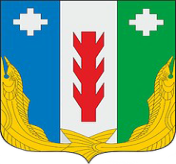 Администрация Порецкого муниципального округа Чувашской РеспубликиПОСТАНОВЛЕНИЕ_________№ _____с. ПорецкоеЧăваш РеспубликинПăрачкав муниципалитет округӗн администрацийĕЙЫШĂНУ________  № _____Пăрачкав салиСтатусНаименование муниципальной программы, подпрограммы муниципальной программы (основного мероприятия)Код бюджетной классификацииКод бюджетной классификацииИсточники финансированияРасходы по годам, тыс. рублейРасходы по годам, тыс. рублейРасходы по годам, тыс. рублейРасходы по годам, тыс. рублейРасходы по годам, тыс. рублейРасходы по годам, тыс. рублейРасходы по годам, тыс. рублейРасходы по годам, тыс. рублейРасходы по годам, тыс. рублейСтатусНаименование муниципальной программы, подпрограммы муниципальной программы (основного мероприятия)главный распорядитель бюджетных средствцелевая статья расходовИсточники финансированияРасходы по годам, тыс. рублейРасходы по годам, тыс. рублейРасходы по годам, тыс. рублейРасходы по годам, тыс. рублейРасходы по годам, тыс. рублейРасходы по годам, тыс. рублейРасходы по годам, тыс. рублейРасходы по годам, тыс. рублейРасходы по годам, тыс. рублейСтатусНаименование муниципальной программы, подпрограммы муниципальной программы (основного мероприятия)главный распорядитель бюджетных средствцелевая статья расходовИсточники финансирования20192020202120222023202420252026 - 20302031 - 20351234567891011121314Муниципальная программа «Экономическое развитие Порецкого района Чувашской Республики»903всего1640,012133,8473,012060,070,070,070,0350,0350,0Муниципальная программа «Экономическое развитие Порецкого района Чувашской Республики»903федеральный бюджет0,00,0197,90,00,00,00,00,00,0Муниципальная программа «Экономическое развитие Порецкого района Чувашской Республики»903республиканский бюджет0,010500,00,012000,00,00,00,00,00,0Муниципальная программа «Экономическое развитие Порецкого района Чувашской Республики»903местный бюджет1540,01528,9213,50,010,010,010,050,050,0Муниципальная программа «Экономическое развитие Порецкого района Чувашской Республики»903внебюджетные источники100,0104,961,660,060,060,060,0300,0300,0Подпрограмма«Совершенствование системы государственного стратегического управления»903всего0,00,0197,90,00,00,00,00,00,0Подпрограмма«Совершенствование системы государственного стратегического управления»903федеральный бюджет0,00,0197,90,00,00,00,00,00,0Подпрограмма«Совершенствование системы государственного стратегического управления»903местный бюджет0,00,00,00,00,00,00,00,00,0Подпрограмма«Совершенствование системы государственного стратегического управления»903внебюджетные источники0,00,00,00,00,00,00,00,00,0Основное мероприятие 1«Анализ и прогнозирование социально-экономического развития Порецкого района Чувашской Республики»всего0,00,0197,90,00,00,00,00,00,0Основное мероприятие 1«Анализ и прогнозирование социально-экономического развития Порецкого района Чувашской Республики»федеральный бюджет0,00,0197,90,00,00,00,00,00,0Основное мероприятие 1«Анализ и прогнозирование социально-экономического развития Порецкого района Чувашской Республики»местный бюджет0,00,00,00,00,00,00,00,00,0Основное мероприятие 1«Анализ и прогнозирование социально-экономического развития Порецкого района Чувашской Республики»внебюджетные источники0,00,00,00,00,00,00,00,00,0Основное мероприятие 2«Развитие контрактной системы в сфере закупок товаров, работ, услуг для обеспечения муниципальныхнужд Порецкого района Чувашской Республики»всего0,00,00,00,00,00,00,00,00,0Основное мероприятие 2«Развитие контрактной системы в сфере закупок товаров, работ, услуг для обеспечения муниципальныхнужд Порецкого района Чувашской Республики»местный бюджет0,00,00,00,00,00,00,00,00,0Основное мероприятие 2«Развитие контрактной системы в сфере закупок товаров, работ, услуг для обеспечения муниципальныхнужд Порецкого района Чувашской Республики»внебюджетные источники0,00,00,00,00,00,00,00,00,0Основное мероприятие 3«Разработка Стратегии социально- экономического развития Порецкого района Чувашской Респбулики до 2035 года»всего0,00,00,00,00,00,00,00,00,0Основное мероприятие 3«Разработка Стратегии социально- экономического развития Порецкого района Чувашской Респбулики до 2035 года»местный бюджет0,00,00,00,00,00,00,00,00,0Основное мероприятие 3«Разработка Стратегии социально- экономического развития Порецкого района Чувашской Респбулики до 2035 года»внебюджетные источники0,00,00,00,00,00,00,00,00,0Подпрограмма«Развитие субъектов малого и среднего предпринимательства в Порецком районе Чувашской Республики»903Ч120000000всего20,010,010,010,020,020,020,0100,0100,0Подпрограмма«Развитие субъектов малого и среднего предпринимательства в Порецком районе Чувашской Республики»903Ч120000000местный бюджет0,0 0,00,00,010,010,010,050,050,0Подпрограмма«Развитие субъектов малого и среднего предпринимательства в Порецком районе Чувашской Республики»903Ч120000000внебюджетные источники20,010,010,010,010,010,010,050,050,0Основное мероприятие 1«Совершенствование внешней среды развития малого и среднего предпринимательства»903Ч120100000всего0,00,00,00,010,010,010,050,050,0Основное мероприятие 1«Совершенствование внешней среды развития малого и среднего предпринимательства»903Ч120100000местный бюджет0,00,00,00,010,010,010,050,050,0Основное мероприятие 1«Совершенствование внешней среды развития малого и среднего предпринимательства»внебюджетные источники0,00,00,00,00,00,00,00,00,0Основное мероприятие 2«Реализация мероприятий республиканского проекта «Расширение доступа субъектов малого и среднего предпринимательства к финансовым ресурсам, в том числе к льготному финансированию»всего0,00,00,00,00,00,00,00,00,0Основное мероприятие 2«Реализация мероприятий республиканского проекта «Расширение доступа субъектов малого и среднего предпринимательства к финансовым ресурсам, в том числе к льготному финансированию»местный бюджет0,00,00,00,00,00,00,00,00,0Основное мероприятие 2«Реализация мероприятий республиканского проекта «Расширение доступа субъектов малого и среднего предпринимательства к финансовым ресурсам, в том числе к льготному финансированию»внебюджетные источники0,00,00,00,00,00,00,00,00,0Основное мероприятие 3«Развитие системы «одного окна» предоставления услуг, сервисов и мер поддержки предпринимательства»всего00,00,00,00,00,00,00,00,0Основное мероприятие 3«Развитие системы «одного окна» предоставления услуг, сервисов и мер поддержки предпринимательства»местный бюджет00,00,00,00,00,00,00,00,0Основное мероприятие 3«Развитие системы «одного окна» предоставления услуг, сервисов и мер поддержки предпринимательства»внебюджетные источники0,00,00,00,00,00,00,00,00,0Основное мероприятие 4«Развитие предпринимательства в области народных художественных промыслов, ремесел и производства сувенирной продукции в Порецком районе Чувашской Республики»всего20,010,010,010,010,010,010,050,050,0Основное мероприятие 4«Развитие предпринимательства в области народных художественных промыслов, ремесел и производства сувенирной продукции в Порецком районе Чувашской Республики»местный бюджет00,00,00,00,00,00,00,00,0Основное мероприятие 4«Развитие предпринимательства в области народных художественных промыслов, ремесел и производства сувенирной продукции в Порецком районе Чувашской Республики»внебюджетные источники20,010,010,010,010,010,010,050,050,0Подпрограмма«Совершенствование потребительского рынка и системы защиты прав потребителей»всего50,050,050,050,050,050,050,0250,0250,0Подпрограмма«Совершенствование потребительского рынка и системы защиты прав потребителей»местный бюджет0,00,00,00,00,00,00,00,00,0Подпрограмма«Совершенствование потребительского рынка и системы защиты прав потребителей»внебюджетные источники50,050,050,050,050,050,050,0250,0250,0Основное мероприятие 1 «Совершенствование государственной координации и правового регулирования в сфере потребительского рынка и услуг»всего0,00,00,00,00,00,00,00,00,0Основное мероприятие 1 «Совершенствование государственной координации и правового регулирования в сфере потребительского рынка и услуг»местный бюджет0,00,00,00,00,00,00,00,00,0Основное мероприятие 1 «Совершенствование государственной координации и правового регулирования в сфере потребительского рынка и услуг»внебюджетные источники0,00,00,00,00,00,00,00,00,0Основное мероприятие 2 «Развитие инфраструктуры и оптимальное размещение объектов потребительского рынка и сферы услуг»всего50,050,050,050,050,050,050,0250,0250,0Основное мероприятие 2 «Развитие инфраструктуры и оптимальное размещение объектов потребительского рынка и сферы услуг»местный бюджет0,00,00,00,00,00,00,00,00,0Основное мероприятие 2 «Развитие инфраструктуры и оптимальное размещение объектов потребительского рынка и сферы услуг»внебюджетные источники50,050,050,050,050,050,050,0250,0250,0Основное мероприятие 3«Развитие конкуренции в сфере потребительского рынка»всего0,00,00,00,00,00,00,00,00,0Основное мероприятие 3«Развитие конкуренции в сфере потребительского рынка»местный бюджет0,00,00,00,00,00,00,00,00,0Основное мероприятие 3«Развитие конкуренции в сфере потребительского рынка»внебюджетные источники0,00,00,00,00,00,00,00,00,0Основное мероприятие 4«Развитие кадрового потенциала»всего0,00,00,00,00,00,00,00,00,0Основное мероприятие 4«Развитие кадрового потенциала»местный бюджет0,00,00,00,00,00,00,00,00,0Основное мероприятие 4«Развитие кадрового потенциала»внебюджетные источники0,00,00,00,00,00,00,00,00,0Основное мероприятие 5«Развитие эффективной и доступной системы защиты прав потребителей»всего0,00,00,00,00,00,00,00,00,0Основное мероприятие 5«Развитие эффективной и доступной системы защиты прав потребителей»местный бюджет0,00,00,00,00,00,00,00,00,0Основное мероприятие 5«Развитие эффективной и доступной системы защиты прав потребителей»внебюджетные источники0,00,00,00,00,00,00,00,00,0Подпрограмма«Снижение административных барьеров, оптимизация и повышение качества предоставления государственных и муниципальных услуг»903Ч180000000всего1570,01573,8215,10,00,00,00,00,00,0Подпрограмма«Снижение административных барьеров, оптимизация и повышение качества предоставления государственных и муниципальных услуг»903Ч180000000местный бюджет1540,01528,9213,50,00,00,00,00,00,0Подпрограмма«Снижение административных барьеров, оптимизация и повышение качества предоставления государственных и муниципальных услуг»903Ч180000000внебюджетные источники30,044,91,60,00,00,00,00,00,0Основное мероприятие 1«Совершенствование предоставления государственных и муниципальных услуг»всего0,00,00,00,00,00,00,00,00,0Основное мероприятие 1«Совершенствование предоставления государственных и муниципальных услуг»местный бюджет0,00,00,00,00,00,00,00,00,0Основное мероприятие 1«Совершенствование предоставления государственных и муниципальных услуг»внебюджетные источники0,00,00,00,00,00,00,00,00,0Основное мероприятие 2«Организация предоставления  государственных и муниципальных услуг по принципу «одного окна»903Ч180300000всего1570,01573,8215,10,00,00,00,00,00,0Основное мероприятие 2«Организация предоставления  государственных и муниципальных услуг по принципу «одного окна»903Ч180300000местный бюджет1540,01528,9213,50,00,00,00,00,00,0Основное мероприятие 2«Организация предоставления  государственных и муниципальных услуг по принципу «одного окна»903Ч180300000внебюджетные источники30,044,91,60,00,00,00,00,00,0Подпрограмма«Инвестиционный климат»903993974Ч160000000всего0,010500,00,012000,00,00,00,00,00,0Подпрограмма«Инвестиционный климат»903993974Ч160000000республиканский бюджет0,010500,00,012000,00,00,00,00,00,0Подпрограмма«Инвестиционный климат»903993974Ч160000000внебюджетные источники0,00,00,00,00,00,00,00,00,0Основное мероприятие 1«Создание благоприятных условий для привлечения инвестиций в экономику Порецкого района Чувашской Республики»всего0,00,00,00,00,00,00,00,00,0Основное мероприятие 1«Создание благоприятных условий для привлечения инвестиций в экономику Порецкого района Чувашской Республики»местный бюджет0,00,00,00,00,00,00,00,00,0Основное мероприятие 1«Создание благоприятных условий для привлечения инвестиций в экономику Порецкого района Чувашской Республики»внебюджетные источники0,00,00,00,00,00,00,00,00,0Основное мероприятие 2«Формирование территорий опережающего развития (инвестиционных площадок, оборудованных необходимой инженерной инфраструктурой) и реализация приоритетных инвестиционных проектов»всего0,00,00,00,00,00,00,00,00,0Основное мероприятие 2«Формирование территорий опережающего развития (инвестиционных площадок, оборудованных необходимой инженерной инфраструктурой) и реализация приоритетных инвестиционных проектов»местный бюджет0,00,00,00,00,00,00,00,00,0Основное мероприятие 2«Формирование территорий опережающего развития (инвестиционных площадок, оборудованных необходимой инженерной инфраструктурой) и реализация приоритетных инвестиционных проектов»внебюджетные источники0,00,00,00,00,00,00,00,00,0Основное мероприятие 3«Проведение процедуры оценки регулирующего воздействия проектов нормативных правовых актов Порецкого района Чувашской Республики»всего0,00,00,00,00,00,00,00,00,0Основное мероприятие 3«Проведение процедуры оценки регулирующего воздействия проектов нормативных правовых актов Порецкого района Чувашской Республики»местный бюджет0,00,00,00,00,00,00,00,00,0Основное мероприятие 3«Проведение процедуры оценки регулирующего воздействия проектов нормативных правовых актов Порецкого района Чувашской Республики»внебюджетные источники0,00,00,00,00,00,00,00,00,0Основное мероприятие 4«Создание благоприятной конкурентной среды в Порецком районе Чувашской Республики»всего0,00,00,00,00,00,00,00,00,0Основное мероприятие 4«Создание благоприятной конкурентной среды в Порецком районе Чувашской Республики»местный бюджет0,00,00,00,00,00,00,00,00,0Основное мероприятие 4«Создание благоприятной конкурентной среды в Порецком районе Чувашской Республики»внебюджетные источники0,00,00,00,00,00,00,00,00,0Основное мероприятие 5«Внедрение механизмов конкуренции между муниципальными образованиями по показателям динамики привлечения инвестиций, создания новых рабочих мест»903993974Ч160800000всего0,010500,00,012000,00,00,00,00,00,0Основное мероприятие 5«Внедрение механизмов конкуренции между муниципальными образованиями по показателям динамики привлечения инвестиций, создания новых рабочих мест»903993974Ч160800000республиканский бюджет0,010500,00,012000,00,00,00,00,00,0Основное мероприятие 5«Внедрение механизмов конкуренции между муниципальными образованиями по показателям динамики привлечения инвестиций, создания новых рабочих мест»903993974Ч160800000внебюджетные источники0,00,00,00,00,00,00,00,00,0СтатусНаименование подпрограммы государственной программы Чувашской Республики (основного мероприятия, мероприятия)Задача подпрограммы государственной программы Чувашской РеспубликиОтветственный исполнитель, соисполнители, участникиКод бюджетной классификацииКод бюджетной классификацииКод бюджетной классификацииКод бюджетной классификацииИсточникифинансированияРасходы по годам, тыс. рублейРасходы по годам, тыс. рублейРасходы по годам, тыс. рублейРасходы по годам, тыс. рублейРасходы по годам, тыс. рублейРасходы по годам, тыс. рублейРасходы по годам, тыс. рублейРасходы по годам, тыс. рублейРасходы по годам, тыс. рублейСтатусНаименование подпрограммы государственной программы Чувашской Республики (основного мероприятия, мероприятия)Задача подпрограммы государственной программы Чувашской РеспубликиОтветственный исполнитель, соисполнители, участникиглавный распорядитель бюджетных средствраздел, подразделцелевая статья расходовгруппа (подгруппа) вида расходовИсточникифинансирования20192020202120222023202420252026–20302031–203512345678910111212131415161718Подпрограмма«Развитие субъектов малого и среднего предпринимательства в Порецком районе Чувашской Республики» ответственный исполнитель – отдел  экономики,  имущественных отношений и бухгалтерского учета администрации Порецкого района9030113Ч120000000000всего 20,0010,0010,0010,0010,0020,0020,0020,00100,00100,00Подпрограмма«Развитие субъектов малого и среднего предпринимательства в Порецком районе Чувашской Республики» ответственный исполнитель – отдел  экономики,  имущественных отношений и бухгалтерского учета администрации Порецкого районаххххфедеральный бюджет0,000,000,000,000,000,000,000,000,000,00Подпрограмма«Развитие субъектов малого и среднего предпринимательства в Порецком районе Чувашской Республики» ответственный исполнитель – отдел  экономики,  имущественных отношений и бухгалтерского учета администрации Порецкого районаххххреспубликанский бюджет Чувашской Республики0,000,000,000,000,000,000,000,000,000,00Подпрограмма«Развитие субъектов малого и среднего предпринимательства в Порецком районе Чувашской Республики» ответственный исполнитель – отдел  экономики,  имущественных отношений и бухгалтерского учета администрации Порецкого района9030113Ч120000000000бюджет Порецкого района0,000,000,000,000,0010,0010,0010,0050,0050,00Подпрограмма«Развитие субъектов малого и среднего предпринимательства в Порецком районе Чувашской Республики» ответственный исполнитель – отдел  экономики,  имущественных отношений и бухгалтерского учета администрации Порецкого районаххххвнебюджетные источники20,0010,0010,0010,0010,0010,0010,0010,0050,0050,00Цели «Создание условий для устойчивого развития малого и среднего предпринимательства в Порецком районе Чувашской Республики », «Обеспечение занятости населения за счет увеличения количества субъектов малого и среднего предпринимательства, использующих поддержку (открывших, и (или) расширивших, и (или) продолжающих ведение собственного бизнеса)»Цели «Создание условий для устойчивого развития малого и среднего предпринимательства в Порецком районе Чувашской Республики », «Обеспечение занятости населения за счет увеличения количества субъектов малого и среднего предпринимательства, использующих поддержку (открывших, и (или) расширивших, и (или) продолжающих ведение собственного бизнеса)»Цели «Создание условий для устойчивого развития малого и среднего предпринимательства в Порецком районе Чувашской Республики », «Обеспечение занятости населения за счет увеличения количества субъектов малого и среднего предпринимательства, использующих поддержку (открывших, и (или) расширивших, и (или) продолжающих ведение собственного бизнеса)»Цели «Создание условий для устойчивого развития малого и среднего предпринимательства в Порецком районе Чувашской Республики », «Обеспечение занятости населения за счет увеличения количества субъектов малого и среднего предпринимательства, использующих поддержку (открывших, и (или) расширивших, и (или) продолжающих ведение собственного бизнеса)»Цели «Создание условий для устойчивого развития малого и среднего предпринимательства в Порецком районе Чувашской Республики », «Обеспечение занятости населения за счет увеличения количества субъектов малого и среднего предпринимательства, использующих поддержку (открывших, и (или) расширивших, и (или) продолжающих ведение собственного бизнеса)»Цели «Создание условий для устойчивого развития малого и среднего предпринимательства в Порецком районе Чувашской Республики », «Обеспечение занятости населения за счет увеличения количества субъектов малого и среднего предпринимательства, использующих поддержку (открывших, и (или) расширивших, и (или) продолжающих ведение собственного бизнеса)»Цели «Создание условий для устойчивого развития малого и среднего предпринимательства в Порецком районе Чувашской Республики », «Обеспечение занятости населения за счет увеличения количества субъектов малого и среднего предпринимательства, использующих поддержку (открывших, и (или) расширивших, и (или) продолжающих ведение собственного бизнеса)»Цели «Создание условий для устойчивого развития малого и среднего предпринимательства в Порецком районе Чувашской Республики », «Обеспечение занятости населения за счет увеличения количества субъектов малого и среднего предпринимательства, использующих поддержку (открывших, и (или) расширивших, и (или) продолжающих ведение собственного бизнеса)»Цели «Создание условий для устойчивого развития малого и среднего предпринимательства в Порецком районе Чувашской Республики », «Обеспечение занятости населения за счет увеличения количества субъектов малого и среднего предпринимательства, использующих поддержку (открывших, и (или) расширивших, и (или) продолжающих ведение собственного бизнеса)»Цели «Создание условий для устойчивого развития малого и среднего предпринимательства в Порецком районе Чувашской Республики », «Обеспечение занятости населения за счет увеличения количества субъектов малого и среднего предпринимательства, использующих поддержку (открывших, и (или) расширивших, и (или) продолжающих ведение собственного бизнеса)»Цели «Создание условий для устойчивого развития малого и среднего предпринимательства в Порецком районе Чувашской Республики », «Обеспечение занятости населения за счет увеличения количества субъектов малого и среднего предпринимательства, использующих поддержку (открывших, и (или) расширивших, и (или) продолжающих ведение собственного бизнеса)»Цели «Создание условий для устойчивого развития малого и среднего предпринимательства в Порецком районе Чувашской Республики », «Обеспечение занятости населения за счет увеличения количества субъектов малого и среднего предпринимательства, использующих поддержку (открывших, и (или) расширивших, и (или) продолжающих ведение собственного бизнеса)»Цели «Создание условий для устойчивого развития малого и среднего предпринимательства в Порецком районе Чувашской Республики », «Обеспечение занятости населения за счет увеличения количества субъектов малого и среднего предпринимательства, использующих поддержку (открывших, и (или) расширивших, и (или) продолжающих ведение собственного бизнеса)»Цели «Создание условий для устойчивого развития малого и среднего предпринимательства в Порецком районе Чувашской Республики », «Обеспечение занятости населения за счет увеличения количества субъектов малого и среднего предпринимательства, использующих поддержку (открывших, и (или) расширивших, и (или) продолжающих ведение собственного бизнеса)»Цели «Создание условий для устойчивого развития малого и среднего предпринимательства в Порецком районе Чувашской Республики », «Обеспечение занятости населения за счет увеличения количества субъектов малого и среднего предпринимательства, использующих поддержку (открывших, и (или) расширивших, и (или) продолжающих ведение собственного бизнеса)»Цели «Создание условий для устойчивого развития малого и среднего предпринимательства в Порецком районе Чувашской Республики », «Обеспечение занятости населения за счет увеличения количества субъектов малого и среднего предпринимательства, использующих поддержку (открывших, и (или) расширивших, и (или) продолжающих ведение собственного бизнеса)»Цели «Создание условий для устойчивого развития малого и среднего предпринимательства в Порецком районе Чувашской Республики », «Обеспечение занятости населения за счет увеличения количества субъектов малого и среднего предпринимательства, использующих поддержку (открывших, и (или) расширивших, и (или) продолжающих ведение собственного бизнеса)»Цели «Создание условий для устойчивого развития малого и среднего предпринимательства в Порецком районе Чувашской Республики », «Обеспечение занятости населения за счет увеличения количества субъектов малого и среднего предпринимательства, использующих поддержку (открывших, и (или) расширивших, и (или) продолжающих ведение собственного бизнеса)»Цели «Создание условий для устойчивого развития малого и среднего предпринимательства в Порецком районе Чувашской Республики », «Обеспечение занятости населения за счет увеличения количества субъектов малого и среднего предпринимательства, использующих поддержку (открывших, и (или) расширивших, и (или) продолжающих ведение собственного бизнеса)»Основное мероприятие 1Совершенствование внешней среды развития малого и среднего предпринимательствасовершенствование системы муниципальной поддержки малого и среднего предпринимательства во всех видах экономической деятельности реального сектора экономики в целях предоставления субъектам малого и среднего предпринимательства экономической, правовой, статистической и иной информации, необходимой для их эффективного развитияответственный исполнитель – отдел  экономики, имущественных отношений и бухгалтерского учета администрации Порецкого района9030113Ч120100000000всего 0,000,000,000,000,0010,0010,0010,0050,0050,00Основное мероприятие 1Совершенствование внешней среды развития малого и среднего предпринимательствасовершенствование системы муниципальной поддержки малого и среднего предпринимательства во всех видах экономической деятельности реального сектора экономики в целях предоставления субъектам малого и среднего предпринимательства экономической, правовой, статистической и иной информации, необходимой для их эффективного развитияответственный исполнитель – отдел  экономики, имущественных отношений и бухгалтерского учета администрации Порецкого районаххххфедеральный бюджет0,000,000,000,000,000,000,000,000,000,00Основное мероприятие 1Совершенствование внешней среды развития малого и среднего предпринимательствасовершенствование системы муниципальной поддержки малого и среднего предпринимательства во всех видах экономической деятельности реального сектора экономики в целях предоставления субъектам малого и среднего предпринимательства экономической, правовой, статистической и иной информации, необходимой для их эффективного развитияответственный исполнитель – отдел  экономики, имущественных отношений и бухгалтерского учета администрации Порецкого районаххххреспубликанский бюджет Чувашской Республики0,000,000,000,000,000,000,000,000,000,00Основное мероприятие 1Совершенствование внешней среды развития малого и среднего предпринимательствасовершенствование системы муниципальной поддержки малого и среднего предпринимательства во всех видах экономической деятельности реального сектора экономики в целях предоставления субъектам малого и среднего предпринимательства экономической, правовой, статистической и иной информации, необходимой для их эффективного развитияответственный исполнитель – отдел  экономики, имущественных отношений и бухгалтерского учета администрации Порецкого района9030113Ч120100000000бюджет Порецкого района0,000,000,000,000,0010,0010,0010,0050,0050,00Основное мероприятие 1Совершенствование внешней среды развития малого и среднего предпринимательствасовершенствование системы муниципальной поддержки малого и среднего предпринимательства во всех видах экономической деятельности реального сектора экономики в целях предоставления субъектам малого и среднего предпринимательства экономической, правовой, статистической и иной информации, необходимой для их эффективного развитияответственный исполнитель – отдел  экономики, имущественных отношений и бухгалтерского учета администрации Порецкого районаххххвнебюджетные источники0,000,000,000,000,000,000,000,000,000,00Целевые индикаторы и показатели подпрограммы, увязанные с основным мероприятием 1Прирост количества субъектов малого и среднего предпринимательства, осуществляющих деятельность на территории Порецкого района Чувашской Республики, % к предыдущему году Прирост количества субъектов малого и среднего предпринимательства, осуществляющих деятельность на территории Порецкого района Чувашской Республики, % к предыдущему году Прирост количества субъектов малого и среднего предпринимательства, осуществляющих деятельность на территории Порецкого района Чувашской Республики, % к предыдущему году Прирост количества субъектов малого и среднего предпринимательства, осуществляющих деятельность на территории Порецкого района Чувашской Республики, % к предыдущему году Прирост количества субъектов малого и среднего предпринимательства, осуществляющих деятельность на территории Порецкого района Чувашской Республики, % к предыдущему году Прирост количества субъектов малого и среднего предпринимательства, осуществляющих деятельность на территории Порецкого района Чувашской Республики, % к предыдущему году Прирост количества субъектов малого и среднего предпринимательства, осуществляющих деятельность на территории Порецкого района Чувашской Республики, % к предыдущему году х22,4-12,67,31,11,11,21,31,52,02,3Целевые индикаторы и показатели подпрограммы, увязанные с основным мероприятием 1Численность занятых в сфере малого и среднего предпринимательства, включая индивидуальных предпринимателей, человекЧисленность занятых в сфере малого и среднего предпринимательства, включая индивидуальных предпринимателей, человекЧисленность занятых в сфере малого и среднего предпринимательства, включая индивидуальных предпринимателей, человекЧисленность занятых в сфере малого и среднего предпринимательства, включая индивидуальных предпринимателей, человекЧисленность занятых в сфере малого и среднего предпринимательства, включая индивидуальных предпринимателей, человекЧисленность занятых в сфере малого и среднего предпринимательства, включая индивидуальных предпринимателей, человекЧисленность занятых в сфере малого и среднего предпринимательства, включая индивидуальных предпринимателей, человекх825807831840840845850855880900Целевые индикаторы и показатели подпрограммы, увязанные с основным мероприятием 1ххххфедеральный бюджет0,000,000,000,000,000,000,000,000,000,00Целевые индикаторы и показатели подпрограммы, увязанные с основным мероприятием 1ххххреспубликанский бюджет Чувашской Республики0,000,000,000,000,000,000,000,000,000,00Целевые индикаторы и показатели подпрограммы, увязанные с основным мероприятием 1ххххбюджет Порецкого района0,000,000,000,000,000,000,000,000,000,00Целевые индикаторы и показатели подпрограммы, увязанные с основным мероприятием 1ххххвнебюджетные источники0,000,000,000,000,000,000,000,000,000,00Мероприятие 1.1Регулярное проведение Дней малого и среднего предпринимательства в Порецком районе Чувашской Республикиответственный исполнитель – отдел  экономики, имущественных отношений и бухгалтерского учета администрации Порецкого районаххххвсего 0,000,000,000,000,000,000,000,000,000,00Мероприятие 1.1Регулярное проведение Дней малого и среднего предпринимательства в Порецком районе Чувашской Республикиответственный исполнитель – отдел  экономики, имущественных отношений и бухгалтерского учета администрации Порецкого районаххххфедеральный бюджет0,000,000,000,000,000,000,000,000,000,00Мероприятие 1.1Регулярное проведение Дней малого и среднего предпринимательства в Порецком районе Чувашской Республикиответственный исполнитель – отдел  экономики, имущественных отношений и бухгалтерского учета администрации Порецкого районаххххреспубликанский бюджет Чувашской Республики0,000,000,000,000,000,000,000,000,000,00Мероприятие 1.1Регулярное проведение Дней малого и среднего предпринимательства в Порецком районе Чувашской Республикиответственный исполнитель – отдел  экономики, имущественных отношений и бухгалтерского учета администрации Порецкого районаххххбюджет Порецкого района0,000,000,000,000,000,000,000,000,000,00Мероприятие 1.1Регулярное проведение Дней малого и среднего предпринимательства в Порецком районе Чувашской Республикиответственный исполнитель – отдел  экономики, имущественных отношений и бухгалтерского учета администрации Порецкого районаххххвнебюджетные источники0,000,000,000,000,000,000,000,000,000,00Мероприятие 1.2Организация и проведение конкурсов среди субъектов малого и среднего предпринимательстваответственный исполнитель – отдел  экономики, имущественных отношений и бухгалтерского учета администрации Порецкого района9030113Ч120176270200всего 0,000,000,000,000,0010,0010,0010,0050,0050,00Мероприятие 1.2Организация и проведение конкурсов среди субъектов малого и среднего предпринимательстваответственный исполнитель – отдел  экономики, имущественных отношений и бухгалтерского учета администрации Порецкого районаххххфедеральный бюджет0,000,000,000,000,000,000,000,000,000,00Мероприятие 1.2Организация и проведение конкурсов среди субъектов малого и среднего предпринимательстваответственный исполнитель – отдел  экономики, имущественных отношений и бухгалтерского учета администрации Порецкого районаххххреспубликанский бюджет Чувашской Республики0,000,000,000,000,000,000,000,000,000,00Мероприятие 1.2Организация и проведение конкурсов среди субъектов малого и среднего предпринимательстваответственный исполнитель – отдел  экономики, имущественных отношений и бухгалтерского учета администрации Порецкого района9030113Ч120176270200бюджет Порецкого района0,000,000,000,000,0010,0010,0010,0050,0050,00Мероприятие 1.2Организация и проведение конкурсов среди субъектов малого и среднего предпринимательстваответственный исполнитель – отдел  экономики, имущественных отношений и бухгалтерского учета администрации Порецкого районаххххвнебюджетные источники0,000,000,000,000,000,000,000,000,000,00Основное мероприятие 2Реализация мероприятий республиканского проекта «Расширение доступа субъектов малого и среднего предпринимательства к финансовым ресурсам, в том числе к льготному финансированию»развитие механизмов финансово-имущественной поддержки субъектов малого и среднего предпринимательстваответственный исполнитель – отдел  экономики, имущественных отношений и бухгалтерского учета администрации Порецкого районаххххвсего0,000,000,000,000,000,000,000,000,000,00Основное мероприятие 2Реализация мероприятий республиканского проекта «Расширение доступа субъектов малого и среднего предпринимательства к финансовым ресурсам, в том числе к льготному финансированию»развитие механизмов финансово-имущественной поддержки субъектов малого и среднего предпринимательстваответственный исполнитель – отдел  экономики, имущественных отношений и бухгалтерского учета администрации Порецкого районаххххфедеральный бюджет0,000,000,000,000,000,000,000,000,000,00Основное мероприятие 2Реализация мероприятий республиканского проекта «Расширение доступа субъектов малого и среднего предпринимательства к финансовым ресурсам, в том числе к льготному финансированию»развитие механизмов финансово-имущественной поддержки субъектов малого и среднего предпринимательстваответственный исполнитель – отдел  экономики, имущественных отношений и бухгалтерского учета администрации Порецкого районаххххреспубликанский бюджет Чувашской Республики0,000,000,000,000,000,000,000,000,000,00Основное мероприятие 2Реализация мероприятий республиканского проекта «Расширение доступа субъектов малого и среднего предпринимательства к финансовым ресурсам, в том числе к льготному финансированию»развитие механизмов финансово-имущественной поддержки субъектов малого и среднего предпринимательстваответственный исполнитель – отдел  экономики, имущественных отношений и бухгалтерского учета администрации Порецкого районаххххбюджет Порецкого района0,000,000,000,000,000,000,000,000,000,00Основное мероприятие 2Реализация мероприятий республиканского проекта «Расширение доступа субъектов малого и среднего предпринимательства к финансовым ресурсам, в том числе к льготному финансированию»развитие механизмов финансово-имущественной поддержки субъектов малого и среднего предпринимательстваответственный исполнитель – отдел  экономики, имущественных отношений и бухгалтерского учета администрации Порецкого районаххххвнебюджетные источники0,000,000,000,000,000,000,000,000,000,00Целевые индикаторы и показатели  подпрограммы, увязанные с основным мероприятием 2Доля среднесписочной численности работников у субъектов малого и среднего предпринимательства в общей численности занятого населения, %Доля среднесписочной численности работников у субъектов малого и среднего предпринимательства в общей численности занятого населения, %Доля среднесписочной численности работников у субъектов малого и среднего предпринимательства в общей численности занятого населения, %Доля среднесписочной численности работников у субъектов малого и среднего предпринимательства в общей численности занятого населения, %Доля среднесписочной численности работников у субъектов малого и среднего предпринимательства в общей численности занятого населения, %Доля среднесписочной численности работников у субъектов малого и среднего предпринимательства в общей численности занятого населения, %Доля среднесписочной численности работников у субъектов малого и среднего предпринимательства в общей численности занятого населения, %х40,540,844,345,345,345,545,846,046,5*47,0*Целевые индикаторы и показатели  подпрограммы, увязанные с основным мероприятием 2Среднемесячная заработная плата одного работника на малых  предприятиях, рублейСреднемесячная заработная плата одного работника на малых  предприятиях, рублейСреднемесячная заработная плата одного работника на малых  предприятиях, рублейСреднемесячная заработная плата одного работника на малых  предприятиях, рублейСреднемесячная заработная плата одного работника на малых  предприятиях, рублейСреднемесячная заработная плата одного работника на малых  предприятиях, рублейСреднемесячная заработная плата одного работника на малых  предприятиях, рублейх14233144111461315300153001686119322212542875730370Мероприятие 2.1Содействие развитию новых финансовых инструментов (микрокредитование)ответственный исполнитель – отдел  экономики, имущественных отношений и бухгалтерского учета администрации Порецкого районаххххвсего 0,000,000,000,000,000,000,000,000,000,00Мероприятие 2.1Содействие развитию новых финансовых инструментов (микрокредитование)ответственный исполнитель – отдел  экономики, имущественных отношений и бухгалтерского учета администрации Порецкого районаххххфедеральный бюджет0,000,000,000,000,000,000,000,000,000,00Мероприятие 2.1Содействие развитию новых финансовых инструментов (микрокредитование)ответственный исполнитель – отдел  экономики, имущественных отношений и бухгалтерского учета администрации Порецкого районаххххреспубликанский бюджет Чувашской Республики0,000,000,000,000,000,000,000,000,000,00Мероприятие 2.1Содействие развитию новых финансовых инструментов (микрокредитование)ответственный исполнитель – отдел  экономики, имущественных отношений и бухгалтерского учета администрации Порецкого районаххххбюджет Порецкого района0,000,000,000,000,000,000,000,000,000,00Мероприятие 2.1Содействие развитию новых финансовых инструментов (микрокредитование)ответственный исполнитель – отдел  экономики, имущественных отношений и бухгалтерского учета администрации Порецкого районаххххвнебюджетные источники0,000,000,000,000,000,000,000,000,000,00Мероприятие 2.2Информирование о возмещении субъектам малого и среднего предпринимательства части затрат на участие в региональных, межрегиональных и международных выставках, выставочно-ярмарочных и конгрессных мероприятияхответственный исполнитель – отдел  экономики, имущественных отношений и бухгалтерского учета администрации Порецкого районаххххвсего 0,000,000,000,000,000,000,000,000,000,00Мероприятие 2.2Информирование о возмещении субъектам малого и среднего предпринимательства части затрат на участие в региональных, межрегиональных и международных выставках, выставочно-ярмарочных и конгрессных мероприятияхответственный исполнитель – отдел  экономики, имущественных отношений и бухгалтерского учета администрации Порецкого районаххххфедеральный бюджет0,000,000,000,000,000,000,000,000,000,00Мероприятие 2.2Информирование о возмещении субъектам малого и среднего предпринимательства части затрат на участие в региональных, межрегиональных и международных выставках, выставочно-ярмарочных и конгрессных мероприятияхответственный исполнитель – отдел  экономики, имущественных отношений и бухгалтерского учета администрации Порецкого районаххххреспубликанский бюджет Чувашской Республики0,000,000,000,000,000,000,000,000,000,00Мероприятие 2.2Информирование о возмещении субъектам малого и среднего предпринимательства части затрат на участие в региональных, межрегиональных и международных выставках, выставочно-ярмарочных и конгрессных мероприятияхответственный исполнитель – отдел  экономики, имущественных отношений и бухгалтерского учета администрации Порецкого районаххххбюджет Порецкого района0,000,000,000,000,000,000,000,000,000,00Мероприятие 2.2Информирование о возмещении субъектам малого и среднего предпринимательства части затрат на участие в региональных, межрегиональных и международных выставках, выставочно-ярмарочных и конгрессных мероприятияхответственный исполнитель – отдел  экономики, имущественных отношений и бухгалтерского учета администрации Порецкого районаххххвнебюджетные источники0,000,000,000,000,000,000,000,000,000,00Мероприятие 2.3Информирование о предоставлении субсидий из республиканского бюджета Чувашской Республики субъектам малого и среднего предпринимательства, в том числе участникам инновационных территориальных кластеров, на возмещение части затрат, связанных с приобретением оборудования в целях создания и (или) развития либо модернизации производства товаров (работ, услуг)ответственный исполнитель – отдел  экономики, имущественных отношений и бухгалтерского учета администрации Порецкого районаххххвсего 0,000,000,000,000,000,000,000,000,000,00Мероприятие 2.3Информирование о предоставлении субсидий из республиканского бюджета Чувашской Республики субъектам малого и среднего предпринимательства, в том числе участникам инновационных территориальных кластеров, на возмещение части затрат, связанных с приобретением оборудования в целях создания и (или) развития либо модернизации производства товаров (работ, услуг)ответственный исполнитель – отдел  экономики, имущественных отношений и бухгалтерского учета администрации Порецкого районаххххфедеральный бюджет0,000,000,000,000,000,000,000,000,000,00Мероприятие 2.3Информирование о предоставлении субсидий из республиканского бюджета Чувашской Республики субъектам малого и среднего предпринимательства, в том числе участникам инновационных территориальных кластеров, на возмещение части затрат, связанных с приобретением оборудования в целях создания и (или) развития либо модернизации производства товаров (работ, услуг)ответственный исполнитель – отдел  экономики, имущественных отношений и бухгалтерского учета администрации Порецкого районаххххреспубликанский бюджет Чувашской Республики0,000,000,000,000,000,000,000,000,000,00Мероприятие 2.3Информирование о предоставлении субсидий из республиканского бюджета Чувашской Республики субъектам малого и среднего предпринимательства, в том числе участникам инновационных территориальных кластеров, на возмещение части затрат, связанных с приобретением оборудования в целях создания и (или) развития либо модернизации производства товаров (работ, услуг)ответственный исполнитель – отдел  экономики, имущественных отношений и бухгалтерского учета администрации Порецкого районаххххбюджет Порецкого района0,000,000,000,000,000,000,000,000,000,00Мероприятие 2.3Информирование о предоставлении субсидий из республиканского бюджета Чувашской Республики субъектам малого и среднего предпринимательства, в том числе участникам инновационных территориальных кластеров, на возмещение части затрат, связанных с приобретением оборудования в целях создания и (или) развития либо модернизации производства товаров (работ, услуг)ответственный исполнитель – отдел  экономики, имущественных отношений и бухгалтерского учета администрации Порецкого районаххххвнебюджетные источники0,000,000,000,000,000,000,000,000,000,00Основное мероприятие 3Развитие системы «одного окна» предоставления услуг, сервисов и мер поддержки предпринимательстваобеспечение доступа представителей предпринимательского сообщества к услугам, сервисам и мерам поддержки по принципу «одного окна» ответственный исполнитель – отдел  экономики,  имущественных отношений и бухгалтерского учета  администрации Порецкого района,соисполнитель- АУ «Многофункциональный центр по предоставлению государственных и муниципальных услуг» муниципального образования- Порецкий район Чувашской Республикиххххвсего 0,000,000,000,000,000,000,000,000,000,00Основное мероприятие 3Развитие системы «одного окна» предоставления услуг, сервисов и мер поддержки предпринимательстваобеспечение доступа представителей предпринимательского сообщества к услугам, сервисам и мерам поддержки по принципу «одного окна» ответственный исполнитель – отдел  экономики,  имущественных отношений и бухгалтерского учета  администрации Порецкого района,соисполнитель- АУ «Многофункциональный центр по предоставлению государственных и муниципальных услуг» муниципального образования- Порецкий район Чувашской Республикиххххфедеральный бюджет0,000,000,000,000,000,000,000,000,000,00Основное мероприятие 3Развитие системы «одного окна» предоставления услуг, сервисов и мер поддержки предпринимательстваобеспечение доступа представителей предпринимательского сообщества к услугам, сервисам и мерам поддержки по принципу «одного окна» ответственный исполнитель – отдел  экономики,  имущественных отношений и бухгалтерского учета  администрации Порецкого района,соисполнитель- АУ «Многофункциональный центр по предоставлению государственных и муниципальных услуг» муниципального образования- Порецкий район Чувашской Республикиххххреспубликанский бюджет Чувашской Республики0,000,000,000,000,000,000,000,000,000,00Основное мероприятие 3Развитие системы «одного окна» предоставления услуг, сервисов и мер поддержки предпринимательстваобеспечение доступа представителей предпринимательского сообщества к услугам, сервисам и мерам поддержки по принципу «одного окна» ответственный исполнитель – отдел  экономики,  имущественных отношений и бухгалтерского учета  администрации Порецкого района,соисполнитель- АУ «Многофункциональный центр по предоставлению государственных и муниципальных услуг» муниципального образования- Порецкий район Чувашской Республикиххххбюджет Порецкого района0,000,000,000,000,000,000,000,000,000,00Основное мероприятие 3Развитие системы «одного окна» предоставления услуг, сервисов и мер поддержки предпринимательстваобеспечение доступа представителей предпринимательского сообщества к услугам, сервисам и мерам поддержки по принципу «одного окна» ответственный исполнитель – отдел  экономики,  имущественных отношений и бухгалтерского учета  администрации Порецкого района,соисполнитель- АУ «Многофункциональный центр по предоставлению государственных и муниципальных услуг» муниципального образования- Порецкий район Чувашской Республикиххххвнебюджетные источники0,000,000,000,000,000,000,000,000,000,00Целевой индикатор и показатель подпрограммы, увязанный с основным мероприятием 3Удовлетворенность качеством предоставления государственных и муниципальных услуг для бизнеса, %Удовлетворенность качеством предоставления государственных и муниципальных услуг для бизнеса, %Удовлетворенность качеством предоставления государственных и муниципальных услуг для бизнеса, %Удовлетворенность качеством предоставления государственных и муниципальных услуг для бизнеса, %Удовлетворенность качеством предоставления государственных и муниципальных услуг для бизнеса, %Удовлетворенность качеством предоставления государственных и муниципальных услуг для бизнеса, %Удовлетворенность качеством предоставления государственных и муниципальных услуг для бизнеса, %х909090909090,090,091,093,0*95,0*Мероприятие 3.1Создание дополнительного окна для приема и выдачи документов для юридических лиц и индивидуальных предпринимателей по принципу «одного окна» в многофункциональном центре предоставления государственных и муниципальных услуг ответственный исполнитель – отдел  экономики,  имущественных отношений и бухгалтерского учета  администрации Порецкого района,соисполнитель- АУ «Многофункциональный центр по предоставлению государственных и муниципальных услуг» муниципального образования- Порецкий район Чувашской Республикиххххвсего 0,000,000,000,000,000,000,000,000,000,00Мероприятие 3.1Создание дополнительного окна для приема и выдачи документов для юридических лиц и индивидуальных предпринимателей по принципу «одного окна» в многофункциональном центре предоставления государственных и муниципальных услуг ответственный исполнитель – отдел  экономики,  имущественных отношений и бухгалтерского учета  администрации Порецкого района,соисполнитель- АУ «Многофункциональный центр по предоставлению государственных и муниципальных услуг» муниципального образования- Порецкий район Чувашской Республикиххххфедеральный бюджет0,000,000,000,000,000,000,000,000,000,00Мероприятие 3.1Создание дополнительного окна для приема и выдачи документов для юридических лиц и индивидуальных предпринимателей по принципу «одного окна» в многофункциональном центре предоставления государственных и муниципальных услуг ответственный исполнитель – отдел  экономики,  имущественных отношений и бухгалтерского учета  администрации Порецкого района,соисполнитель- АУ «Многофункциональный центр по предоставлению государственных и муниципальных услуг» муниципального образования- Порецкий район Чувашской Республикиххххреспубликанский бюджет Чувашской Республики0,000,000,000,000,000,000,000,000,000,00Мероприятие 3.1Создание дополнительного окна для приема и выдачи документов для юридических лиц и индивидуальных предпринимателей по принципу «одного окна» в многофункциональном центре предоставления государственных и муниципальных услуг ответственный исполнитель – отдел  экономики,  имущественных отношений и бухгалтерского учета  администрации Порецкого района,соисполнитель- АУ «Многофункциональный центр по предоставлению государственных и муниципальных услуг» муниципального образования- Порецкий район Чувашской Республикиххххбюджет Порецкого района0,000,000,000,000,000,000,000,000,000,00Мероприятие 3.1Создание дополнительного окна для приема и выдачи документов для юридических лиц и индивидуальных предпринимателей по принципу «одного окна» в многофункциональном центре предоставления государственных и муниципальных услуг ответственный исполнитель – отдел  экономики,  имущественных отношений и бухгалтерского учета  администрации Порецкого района,соисполнитель- АУ «Многофункциональный центр по предоставлению государственных и муниципальных услуг» муниципального образования- Порецкий район Чувашской Республикиххххвнебюджетные источники0,000,000,000,000,000,000,000,000,000,00Основноемероприятие 4 Развитие предпринимательства в области народных художественных промыслов, ремесел и производства сувенирной продукции в Порецком районе Чувашской Республикисоздание благоприятной среды для развития и реализации имеющегося потенциала  мастеров народных художественных промыслов Порецкого района; содействие в формировании положительного имиджа ремесленничества и народных художественных промыслов Порецкого района ответственный исполнитель – отдел  экономики,  имущественных отношений и бухгалтерского учета  администрации Порецкого районаххххвсего 20,0010,0010,0010,0010,0010,0010,0010,0050,0050,00Основноемероприятие 4 Развитие предпринимательства в области народных художественных промыслов, ремесел и производства сувенирной продукции в Порецком районе Чувашской Республикисоздание благоприятной среды для развития и реализации имеющегося потенциала  мастеров народных художественных промыслов Порецкого района; содействие в формировании положительного имиджа ремесленничества и народных художественных промыслов Порецкого района ответственный исполнитель – отдел  экономики,  имущественных отношений и бухгалтерского учета  администрации Порецкого районаххххфедеральный бюджет0,000,000,000,000,000,000,000,000,000,00Основноемероприятие 4 Развитие предпринимательства в области народных художественных промыслов, ремесел и производства сувенирной продукции в Порецком районе Чувашской Республикисоздание благоприятной среды для развития и реализации имеющегося потенциала  мастеров народных художественных промыслов Порецкого района; содействие в формировании положительного имиджа ремесленничества и народных художественных промыслов Порецкого района ответственный исполнитель – отдел  экономики,  имущественных отношений и бухгалтерского учета  администрации Порецкого районаххххреспубликанский бюджет Чувашской Республики0,000,000,000,000,000,000,000,000,000,00Основноемероприятие 4 Развитие предпринимательства в области народных художественных промыслов, ремесел и производства сувенирной продукции в Порецком районе Чувашской Республикисоздание благоприятной среды для развития и реализации имеющегося потенциала  мастеров народных художественных промыслов Порецкого района; содействие в формировании положительного имиджа ремесленничества и народных художественных промыслов Порецкого района ответственный исполнитель – отдел  экономики,  имущественных отношений и бухгалтерского учета  администрации Порецкого районаххххбюджет Порецкого района0,000,000,000,000,000,000,000,000,000,00Основноемероприятие 4 Развитие предпринимательства в области народных художественных промыслов, ремесел и производства сувенирной продукции в Порецком районе Чувашской Республикисоздание благоприятной среды для развития и реализации имеющегося потенциала  мастеров народных художественных промыслов Порецкого района; содействие в формировании положительного имиджа ремесленничества и народных художественных промыслов Порецкого района ответственный исполнитель – отдел  экономики,  имущественных отношений и бухгалтерского учета  администрации Порецкого районаххххвнебюджетные источники20,0010,0010,0010,0010,0010,0010,0010,0050,0050,00Мероприятие 4.1Организация выставок, передвижных выставок и выставок- продаж изделий ремесленников и мастеров народных художественных промыслов, производителей сувенирной продукцииответственный исполнитель – отдел  экономики,  имущественных отношений и бухгалтерского учета  администрации Порецкого районаххххвсего 20,0010,0010,0010,0010,0010,0010,0010,0050,0050,00Мероприятие 4.1Организация выставок, передвижных выставок и выставок- продаж изделий ремесленников и мастеров народных художественных промыслов, производителей сувенирной продукцииответственный исполнитель – отдел  экономики,  имущественных отношений и бухгалтерского учета  администрации Порецкого районаххххфедеральный бюджет0,000,000,000,000,000,000,000,000,000,00Мероприятие 4.1Организация выставок, передвижных выставок и выставок- продаж изделий ремесленников и мастеров народных художественных промыслов, производителей сувенирной продукцииответственный исполнитель – отдел  экономики,  имущественных отношений и бухгалтерского учета  администрации Порецкого районаххххреспубликанский бюджет Чувашской Республики0,000,000,000,000,000,000,000,000,000,00Мероприятие 4.1Организация выставок, передвижных выставок и выставок- продаж изделий ремесленников и мастеров народных художественных промыслов, производителей сувенирной продукцииответственный исполнитель – отдел  экономики,  имущественных отношений и бухгалтерского учета  администрации Порецкого районаххххбюджет Порецкого района0,000,000,000,000,000,000,000,000,000,00Мероприятие 4.1Организация выставок, передвижных выставок и выставок- продаж изделий ремесленников и мастеров народных художественных промыслов, производителей сувенирной продукцииответственный исполнитель – отдел  экономики,  имущественных отношений и бухгалтерского учета  администрации Порецкого районаххххвнебюджетные источники20,0010,0010,0010,0010,0010,0010,0010,0050,0050,00